Consulenza Naturopatica e Iridologica                     Studio EuBios- Iridia    IRIDOLOGIA CLASSICA ED EVOLUTIVA Dott.ssa Giuseppina Palomba, NaturopataDott.ssa Anna Mura, Naturopata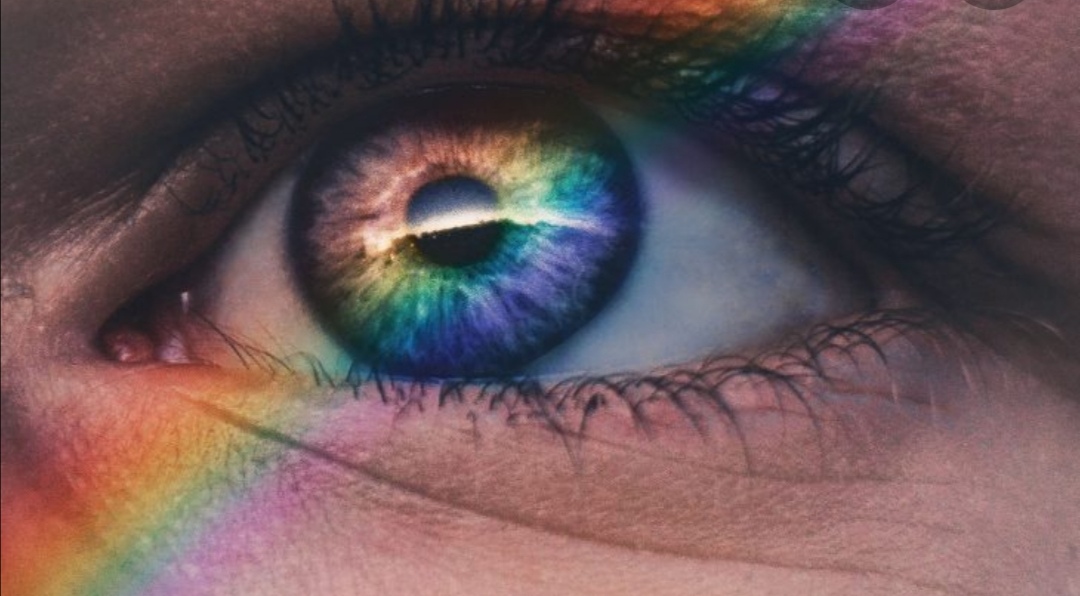 c/o Il MaeStr’Ale via San Lucifero n. 65  - Cagliari-Si riceve su appuntamentoContatti per info e prenotazioni:339 7313717 Giuseppina, 393 9113406 Anna.